CONTINUT CADRU AL M E M O R I ULUI    D E   P R E Z E N T A R E- c a t r e   A g e n t i a   p e n t r u   P r o t e c t i a   M e d i u l u i    C o n s t a n t a -- f a z a   d e   p r o i e c t a r e  : D . T . A . C . –conform anexa5EIII.01. REZUMAT PROIECT : Pe terenul  din Constanta, ,zona Carefour in suprafata de 21220mp se doreste realizarea a 7 imobile D+P+3E cu functiunea de locuinte collective si functiuni mixte compatibile ,avand un numar total  de 278 de apartamente de 1,2,si 3 camere si 2 spatii cu functiunea de birouri si comert .La nivelul demisolului se vor realiza parcaje insumand 226 de locuri de parcare. Ansamblul are acces pietonal si auto la doua strazi –str.Genova   si str.Izmir ,se propun doua starzi de incinta cu sens unic cu parcari pe toata distanta laterala a terenului iar pe partea opusa trotuar pietonal cu latimea de 1.5 m .Ansamblul beneficiaza de o zona verde 6636mp amenajata ca parc.  .Din punct de vedere structural se va realiza o structura in cadre din beton armat ,cu inchideri din zidarie de bca izolat cu polistiren de 10cm grosime  si finisat cu masa de spaclu granulara.Imobilele din punct de vedere architectural vor fi tratae in stil modern minimalist .III.02. NECESITATEA PROIECTULUI:Realizarea proiectului este necesara pentru dezvoltarea zonei de nord a orasului Constanta-zona Palazu Mare si crearea de locuinte necesare in acest moment.III.03:VALOAREA INVESTITIEI : Valoarea investitiei la acesta faza conform devizului general estimative este de 513 268 800lei+TVAIII.04.PERIOADA DE IMPLEMENTARE:Pentru relizarea imobilelor  propuse prin acest proiect se estimeaza conform graficului de lucrari un termen de finalizare de aproximativ 48 luni de zile .Proiectul va avea 4 faze de construire cate 2 blocuri pentru  primele 3 faze iar in ultima faza 3 .III.05.PLAN DE SITUATIA SI DE AMPLASAMENT :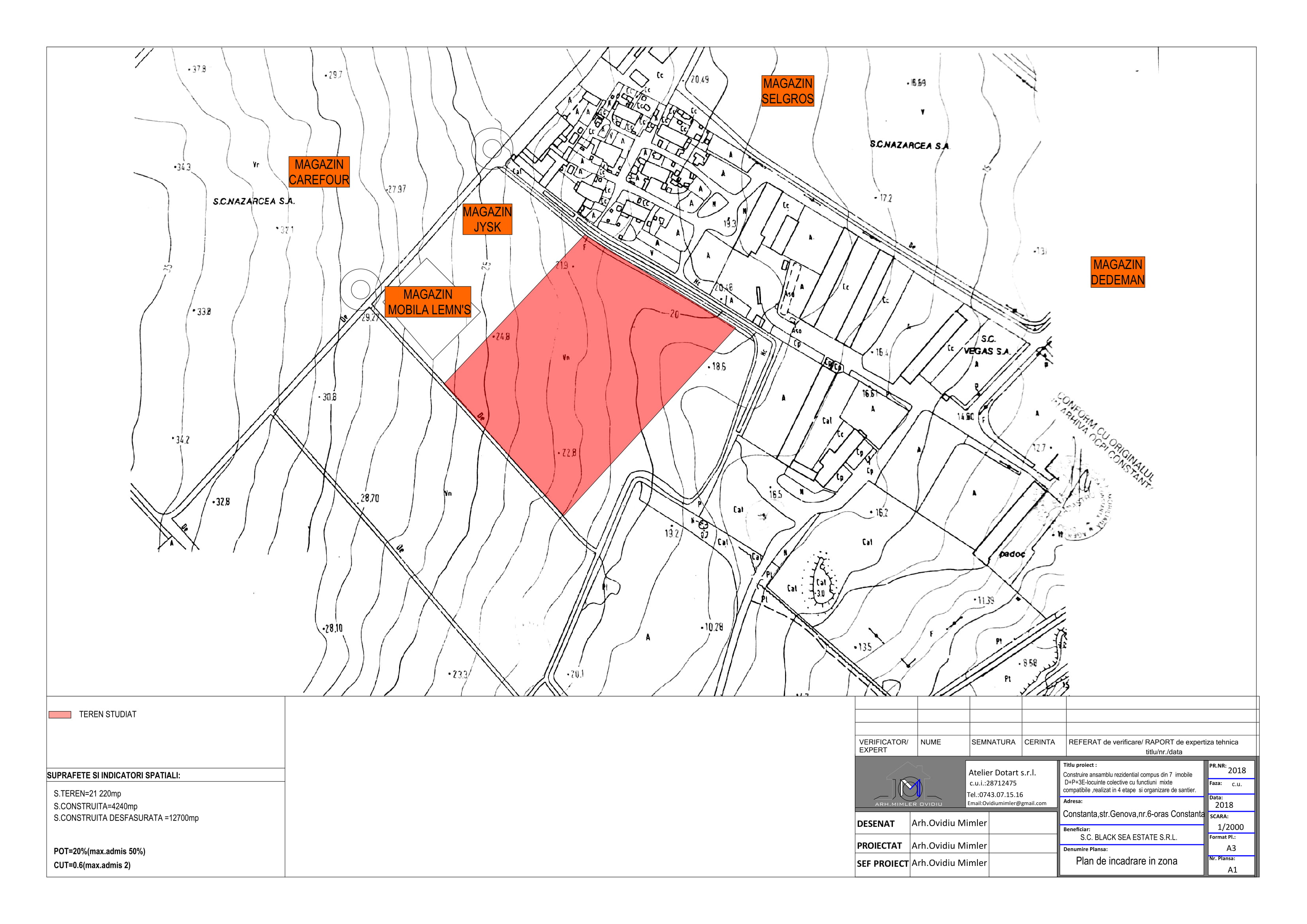 III.06.DESCRIEREA CARACTERISTICILOR FIZICE :      - Se propune edificarea 7  imobile   cu regimul de inaltime d+p+3e.Imobile  propuse se vor  amplasa pe teren avand urmatoarele retrageri fata de limitele de proprietate :7.10-8.35m la Nord-est7.41-8.13m la sud-vest 14.74-16.20m la nord-vest 13.97-20.87m la  sud-est -Functiunea cladirii este aceea de LOCUINTE COLECTIVE SI FUNCTIUNI MIXTE COMPATIBILE   .Imobilul este compus din 278 de unitati locative  de 1,2 si 3 camere si doua spatii  unul birou si celalt spatiou commercial dispuse la parterul blocului 5 respectiv 6.Accesul la cladire se face astfel-auto-din Str.Genova din partea de N-V si din strada Izmir din partea de S-E iar cel pietonal de pe trotoarele aferente.             Din punct de vedere al parcajelor se vor amenaja Pentru cele 278 de apartamente si   2 spatii comerciale sub 50mp se  vor amenaja  un total de 393 de loocuri de parcare  din care 226 la  nivelul demisolului si 167 la nivelul solului.Locurile de parcare au fost calculate astfel :cate unul pentru fiecare unitate locativa /comerciala  adica 280 adaugansuse un supliment de 20% adica 56 rezultand un necesa  obligatoriu de 336 locuri de parcare .Suplimentul de 57 de locuri de parcare  va fi folosit pentru o investitie viitoare.Accesele sunt realizate de monim 5.00 atat in incinta cat si in demisolulul imobilelor iar lcurile de parcare sunt dimensionate minim 2.3x5.0 pentru parcarile perpendicular si 2.5x5.5 pentru parcarile in lung .BILANT TERITORIAL:-Suprafata teren-21  220 mp-Suprafata construita aferenta POT(b1+b2+b3+b4+b5+b6+b7)-6862.65mp-Suprafata construita desfasurata aferenta CUT-36 662.75mp-POT=32.34%-CUT=1.73-Inaltime maxima la cornisa-14.40m-Suprafata necesara de spatii verzi conform Hotararii Consilului Judetan Constanta nr.152/22.05.2013 este de minim 30% din suprafata terenului (respectiv 6366mp)  care se vor asigura la nivelul solului 6630mp prin spatii inierbate  si  plantatii in jardinière.-4.4-Distributia functionala propusa pentru fiecare bloc  este urmatoarea:-4.4-Distributia functionala propusa este urmatoarea:BLOC 1 :BLOC 2 :BLOC 3 :BLOC 4 :BLOC 5 :BLOC 6 :BLOC 7 :IV.DESCRIEREA LUCRARILOR DE DEMOLARE :-NU ESTE CAZUL DEOARECE PRIN PROIECT SUNT PROPUSE DOAR LUCRARI DE CONSTRUIREV.DESCRIEREA AMPLASARII PROIECTULUI : Amplasamentul are urmatoarele vecinatati:Amplasamentul are urmatoarele vecinatati:la nord-est  : vecin strada Genova  la sud-vest: vecin strada Izmir la sud-est: vecin V330/4- teren liber de cosntructii la nord-vest:vecin v330/2- teren liber de cosntructii  Retragerile  imobilelor propuse  fata de limitele de proprietate sunt:7.10-8.35m la Nord-est7.41-8.13m la sud-vest 14.74-16.20m la nord-vest 13.97-20.87m la  sud-est Terenul studiat se in zona protejata conform listei monumentelor istorice anexa conform OMC nr.2.828/24.12.2015  al  Ministerului Culturii si Patrimoniului cultural national :Situl ARHEOLOGIC DE LA PALAZU MARE cod LMI 2004 CT-I-s-B-02724,nr.crt.365-Monument ,ansamblu ,sit urban ,zona de protectie al unui monument –NU ESTE CAZUL -Interdictii temporare de construire –NU ESTE CAZUL -Folosinta actuala a terenului :teren liber ,categoria de folosinta „vie”-Reglementarile sunt conform P.U.Z. PALAZU MARE  NR.258/31.07.2017 SI 254/28.06.2018 si PUD aprobat cu hclm nr.391/30.09.2019 -Tabel de coordonate in sistem de proiectie Stereo 70 ale terenului studiat: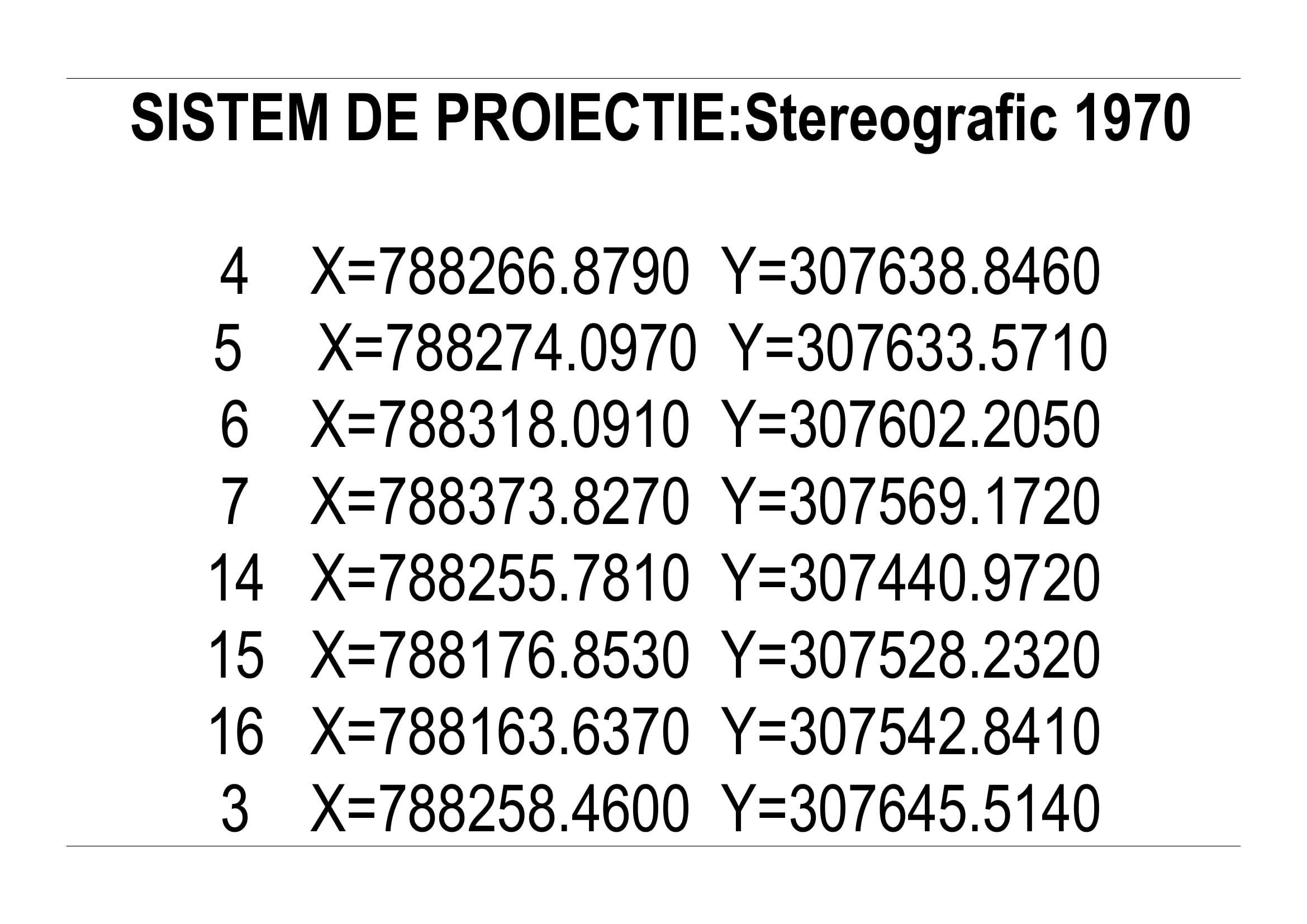 VI. Descrierea tuturor efectelor semnificative posibile asupra mediului ale proiectului, în limita informaţiilor disponibile:Surse de poluanţi şi instalaţii pentru reţinerea, evacuarea şi dispersia poluanţilor în mediu:a) protecţia calităţii apelor:- sursele de poluanţi pentru ape, locul de evacuare sau emisarul;In faza de executie: Pentru executia investitiei se va folosi apa din reteaua zonala prin bransament local ce urmeaza a fi realizata inainte de inceperea lucrarilor de construire , iar apa rezultata va fi evacuata in reteaua de canalizare ce urmeaza a fi realizata inainte de inceperea lucrarilor de construire. Din procesul de construire nu vor rezulta substante care sa modifice calitatea apei, astfel ca se estimeaza un impact nesemnificativ asupra factorului de mediu apa.In faza de functionare. Nu se foloseste apa in procese tehnologice. Apa menajera va fi evacuata in reteaua de canalizare. Impactul functiunii de locuire, prezentate in cadrul obiectivului, asupra apelor de suprafata si a panzei freatice din zona in conditiile respectarii instructiunilor de lucru, este nesemnificativa asupra factorului de mediu apa.- staţiile şi instalaţiile de epurare sau de preepurare a apelor uzate prevăzute;Nu este cazulb) protecţia aerului:- sursele de poluanţi pentru aer, poluanţi, inclusiv surse de mirosuri;In faza de executie. In aceasta faza sunt generate in aer urmatoarele emisii de poluanti:-pulberi din activitatea de manipulare a materialelor de constructie, si din tranzitarea zonei de santier,-gaze de ardere provenite din procese de combustie.-Estimarea emisiilor de poluanti pe baza factorilor de emisie s-a facut conform metodologiei OMS 1993 si AP42-EPA. Sistemul de constructie fiind simplu (structura cu cadre din beton armat), nivelul estimat al emisiilor din sursa dirijata estimam ca se incadreaza in V.L.E. impuse prin legislatia demediu in vigoare. O mare parte din materiale vor fi montate local, razultand ca sursele de emisie nedirijata ce pot aparea in timpul punerii in opera sa fie foarte mici si prin urmare, nu produc impact semnificativ asupra factorului de mediu aer.In faza de functionare. Data fiind functiunea de locuire, in aceasta faza nu sunt generate in aer decat urmatoarele emisii de poluanti: gaze de ardere provenite din traficul auto si de la centralele murale de apartament. Estimam ca nivelul emisiilor in aceasta faza nu produce un impact defavorabil al factorului de mediu aer.- instalaţiile pentru reţinerea şi dispersia poluanţilor în atmosferă;Nu este cazulc) protecţia împotriva zgomotului şi vibraţiilor:- sursele de zgomot şi de vibraţii;In faza de executie. In aceasta faza, sursele de zgomot si eventuale vibratii sunt produse atat de actiunile propriu-zise de munca mecanizata cat si de traficul auto din zona de lucru.Aceste activitati au un caracter discontinuu si provizoriu, fiind limitate in numai pe o perioada a zilei.Se vor respecta zilele de odihna legale si intervalul orelor de lucru permis in timpul zilei. Prin organizarea santierului vor fi prevazute faze specifice in graficul de lucru astfel incat procesul de construire sa nu constituie o sursa semnificativa de zgomot si vibratii.In faza de functionare. In cadrul functionarii imobilului nu se produc zgomote si vibratii care sa aiba un impact semnificativ asupra factorului de mediu zgomot si vibratii.- amenajările şi dotările pentru protecţia împotriva zgomotului şi vibraţiilor;Nu este cazuld) protecţia împotriva radiaţiilor:- sursele de radiaţii; --- Nu este cazul- amenajările şi dotările pentru protecţia împotriva radiaţiilor; --- Nu este cazule) protecţia solului şi a subsolului:- sursele de poluanţi pentru sol, subsol, ape freatice şi de adâncime;In faza de executie. In aceasta faza nu exista surse de poluare care sa aiba un impact semnificativ asupra solului si subsolului. In urma executiei se vor decoperta resturile de balast ramase in zonele de spatii verzi si se va completa cu pamant vegetal in vederea replantarii.In faza de functionare. Protectia solului si a subsolului se va realiza prin lucrarile de amenajare exterioara, sistematizare verticala, prin refacerea si intretinerea spatiilor verzi. Se vor lua masuri stricte de etansare a instalatiilor exterioare pentru eliminarea pierderlor ce ar putea destabiliza solul.- lucrările şi dotările pentru protecţia solului şi a subsolului;In faza de executie. In urma executiei se vor decoperta resturile de balast ramase in zonele de spatii verzi si se va completa cu pamant vegetal in vederea replantarii.In faza de functionare. Se vor lua masuri stricte de etansare a instalatiilor exterioare pentru eliminarea pierderlor ce ar putea destabiliza solul.f) protecţia ecosistemelor terestre şi acvatice:- identificarea arealelor sensibile ce pot fi afectate de proiect;Nu sunt areale sensilibie in apropierea terenului studiat, estimat si oricum, obiectivul ce urmeaza a se executa nu afecteaza arealele sensibile;- lucrările, dotările şi măsurile pentru protecţia biodiversităţii, monumentelor naturii şi ariilor protejate;Nici in faza de executie, nici in cea de functionare nu rezulta poluanti care sa afecteze ecosistemele acvatice si terestre .g) protecţia aşezărilor umane şi a altor obiective de interes public:- identificarea obiectivelor de interes public, distanţa faţă de aşezările umane, respective faţă de monumente istorice şi de arhitectură, alte zone asupra cărora există instituit un regim de restricţie, zone de interes tradiţional şi altele;Investitia propusa este situata in relativa apropierea a zonelor de locuit si va functiona impreuna cu acestea, ne existand factori de poluare a asezarilor umane si a altor obiective de interes public.- lucrările, dotările şi măsurile pentru protecţia aşezărilor umane şi a obiectivelorprotejate şi/sau de interes public; --- Nu este cazulh) prevenirea şi gestionarea deşeurilor generate pe amplasament în timpul realizării proiectului/în timpul exploatării, inclusiv eliminarea:- lista deşeurilor (clasificate şi codificate în conformitate cu prevederile legislaţiei europene şi naţionale privind deşeurile), cantităţi de deşeuri generate;In faza de executie. Deseurile rezultate din procesul de construire provin din sapaturi, din lucrarile de finisare, realizarea acceselor si spatiilor verzi; cuprind resturi inerte precum: - pamant din excavatii; - moloz; - pietris; - resturi material lemnos; resturi metalice; ambalaje si resturide ambalaje, etc.Pentru asigurarea unui grad înalt de valorificare, in perioada de executie, se vor colecta separat, in containere specifice, cel puţin următoarele categorii de deşeuri: hârtie, metal, plastic şi sticlă, iar apoi vor fi preluate de unuldin operatorii locali specializati in salubritate. Operatorul local va avea in vedere urmatoarea ierarhie de prioritati, in ordinea mentionata:-reutilizare; -reciclare; -alte operaţiuni de valorificare, de exemplu valorificarea energetică; -eliminarea; Se estimeaza ca in faza de executie se vor genera urmatoarele tipuri de deseuri:-Deșeuri de ambalaje (15), provenite din ambalajele materialelor utilizate in constructii : - 15 01: ambalaje și deșeuri de ambalaje (inclusiv deșeuri municipale de ambalaje colectate separat): 15 01 01: ambalaje de hârtie șicarton; 15 01 02 ambalaje de materiale plastice; - 15 01 03 ambalaje de lemn; - 15 01 04 ambalaje metalice; -15 01 06 ambalaje amestecate; - 15 01 07 ambalaje de sticlă; - 15 01 09 ambalaje din materiale textile;-Deșeuri de construcții și demolări (17), provenite din resturile materialelor folosite pentru constructii si amenajari:-17 01 beton, cărămizi, țigle și materiale ceramice: -17 01 01 Beton; - 17 01 02 Cărămizi; - 17 01 03 țigle și produse ceramice : 02 lemn, sticlă și materiale plastice: - 17 02 01 Lemn; - 17 02 02 Sticlă; - 17 02 03 Materiale plastice; 17 04 metale (inclusiv aliajele lor): - 17 04 01 cupru, bronz, alamă; - 17 04 02 Aluminiu; - 17 04 05 fier și oțel;-Deșeuri municipale (deșeuri menajere ), inclusiv fracțiuni colectate separat (20), provenite de la forta de munca din santier : 20 01 fracțiuni colectate : -20 01 01 hârtie și carton; - 20 01 02 Sticlă; - 20 01 08 deșeuribiodegradabile (resturi alimentare de la muncitori); - 20 01 10 Îmbrăcăminte; - 20 01 11 Materiale textile; - 20 03 01 deșeuri municipale amestecate;In aceasta etapa de detaliere a proiectului nu este posibila estimarea cantitatilor de deseuri generate.Deşeuri specifice perioadei de exploatare a investitieiDeseurile menajere rezultate in urma utilizarii investitiei vor fi de tipul deșeuri municipale (deșeuri menajere și deșeuri asimilabile, provenite din comerț, industrie și instituții), inclusiv fracțiuni colectate separat, provenite de lalocatari si spatiile comerciale : 20 01 fracțiuni colectate : -20 01 01 hârtie și carton; - 20 01 02 Sticlă; - 20 01 08 deșeuri biodegradabile (resturi alimentare de la muncitori); - 20 01 10 Îmbrăcăminte; - 20 01 11 Materiale textile; -20 03 01 deșeuri municipale amestecate; Se vor depozita in europubele amplasate pe platforme betonate speciale, impermeabile, in cadrul unei incintei inchise, de unde vor fi evacuate periodic de firme specializata in salubritate, cu care s-a incheiat un contract prealabil.Platformele pentru gunoi vor fi amplasate in zonele de parcare, la o distanta de minim 10.00m fata de oricare bloc. Sunt propuse 4  astfel de platforme, care vor deservi cate doua blocuri fiecare. Fiecare din aceste spatii va fi ingradit si prevăzut cu punct de apa si racord la canalizare pentru a colecta apele de spălare a pardoselilor şi pubelelor.Colectarea si depozitarea deseurilor menajere se face in Europubele etanse din PPR . Se vor stabili termene de ridicare prin contract cu firma de salubritate. Cantitatea de deseuri evacuata va fi considerata de min. 1 kg/persoana/zi (în conditiile asigurarii golirii periodice a pubelelor). Pentru un numar estimat de locatari de 700 locatari, se estimeaza ca se vor genera 700kg deseuri / zi / tot ansamblul.Se vor colecta separat, in containere specifice, cel puţin următoarele categorii de deşeuri: hârtie, metal, plastic şi sticlă. Deseurile colectate separat vor fi valorificate sau reciclate prin grija operatorului local de salubritate. Se estimeaza ca nu se vor genera deseuri periculoase.- programul de prevenire şi reducere a cantităţilor de deşeuri generate;Prima optiune este prevenirea producerii de deseuri prin alegerea celor mai bune si eficiente tehnologi de construire.Daca evitarea producerii de deseuri nu este intotdeauna posibila, atunci trebuie minimizata cantitatea de deseuri generata prin reutilzare, reciclare si valorificare energetica. Astfel, colectarea selectiva a deseurilor in vedereavalorificarii acestora contribuie la reducerea cantitatii de deseuri ce sunt eliminate prin depozitare. Etapa de eliminare a deseurilor trebuie aplicata numai dupa ce au fost folosite la maxim toate celelalte mijloace, in modresponsabil, astfel incat sa nu produca efecte negative asupra mediului.Masuri propuse:-Reutilizarea pe cat este posibil a ambalajelor de tip cutii de carton;-Predarea selectiva a deseurilor de hartie si carton;-Achizitionarea pe cat este posibil de produse nea fara ambalaje excesive.-Reutilizarea ambalajelor de lemn/metal/plastic utilizate pentru transportul pmaterialelor de constructii si ramase pe amplasament in urma dezambalarii.-Achizitionarea produselor lichide in recipienti de volum mare ;-Prospectarea pietii in vederea identificarii materialelor de constructie eco;-Respectarea procedurilor de lucru in vederea evitarii deteriorarii ambalajelor;-Instruirea personalului din santier cu privire la prevenirea generarii deseurilor si obligatia reutilizarii produselor sia prevenirii si colectarii selective a deseurilor.- planul de gestionare a deşeurilor;-Deseurile municipale - cele asimilabile deseurilor menajere - (resturi alimentare, servetele etc.) – cod 20 03 01 secolecteaza separat, intr-un recipient din plastic, etichetat corespunzator.-Deseuri de ambalaje de carton (cod 15 01 01), precum si cele de hartie, se colecteza selectiv intrun recipient de plastic, etichetat corespunzator. Societatea de salubritate se va asigura ca deseurile de ambalaj sunt curate si uscate, deoarece instalatiile de sortare si procesare pot fi afectate de materialele neconforme, iar procesul de reciclare poate fi ingreunat.-Deseuri ambalaje din plastic (cod 15 01 02) pot fi foliile din plastic, PET-urile, pungile,etc. Acestea se colecteaza selectiv intr-un recipient de plastic. Recipientul va fi etichetat corespunzator.-Deseuri de hartie (cod 20 01 01) se vor colecta intr-un recipient de plastic. Recipientul va fi etichetat corespunzator cu respectarea cerintei de a pastra deseurile curate si ferite de intemperii.i) gospodărirea substanţelor şi preparatelor chimice periculoase:- substanţele şi preparatele chimice periculoase utilizate şi/sau produse;Estimam faptul ca in cadrul procesului de construire nu sunt folosite substante si preparate chimice periculoase care sa afecteze factorii de mediu.Estimam faptul ca in cadrul functionarii locuintelor nu sunt folosite substante si preparate chimice periculoase care sa afecteze factorii de mediu.- modul de gospodărire a substanţelor şi preparatelor chimice periculoase şiasigurarea condiţiilor de protecţie a factorilor de mediu şi a sănătăţii populaţiei.Estimam faptul ca in cadrul procesului de construire nu sunt folosite substante si preparate chimice periculoase care sa afecteze factorii de mediu.Estimam faptul ca in cadrul functionarii locuintelor nu sunt folosite substante si preparate chimice periculoase care sa afecteze factorii de mediu.(B)Utilizarea resurselor naturale, în special a solului, a terenurilor, a apei şi abiodiversităţii. --- nu este cazulVII.Descrierea aspectelor de mediu susceptibile a fi afectate în mod semnificativ de proiect:- impactul asupra populaţiei, sănătăţii umane, biodiversităţii (acordând o atenţie specială speciilor şi habitatelor protejate), conservarea habitatelor naturale, a florei şi a faunei sălbatice, terenurilor, solului, folosinţelor, bunurilor materiale, calităţii şi regimului cantitativ al apei, calităţii aerului, climei (de exemplu, natura şi amploarea emisiilor de gaze cu efect de seră), zgomotelor şi vibraţiilor, peisajului şi mediului vizual, patrimoniului istoric şi cultural şi asupra interacţiunilor dintre aceste elemente.Natura impactului (adică impactul direct, indirect, secundar, cumulativ, pe termen scurt, mediu şi lung, permanent şi temporar, pozitiv şi negativ);Deoarece zona in care se va executa lucrarea este in curs de dezvoltare si  detine cai de acces, utilitati, etc, care permit si faciliteaza constructia de cladiri, precum si existenta altor cladiri in constructive in zona, estimam ca:-lucrarea in cauza nu are impact negativ asupra terenului si vecinatatilor;-fara impact asupra sanatatii umane.-nu se creeaza disconfort datorita lucrarilor de constructie, sapaturilor si circulatiei autovehiculelor necesare lucarilor de construire, deoarece pe terenurile adiacente sunt  terenurile libere de constructii.-estimam ca lucrarile in cauza vor avea un impact pozitiv asupra zonei studiate si vecinatatilor immediate datorita faptului ca arhitectura propusa este moderna iar lucrarile de sistematizare verticala si de amenajare vor imbunatatii starea si in mod categoric imaginea actuala a terenului ( teren viran liber de constructii sau plantatii).- extinderea impactului (zona geografică, numărul populaţiei/habitatelor/speciilor afectate); ---nu este cazul.- magnitudinea şi complexitatea impactului; ---nu este cazul.- probabilitatea impactului; ---nu este cazul.- durata, frecvenţa şi reversibilitatea impactului; ---nu este cazul.- măsurile de evitare, reducere sau ameliorare a impactului semnificativ asupra mediului; ---nu este cazul.- natura transfrontalieră a impactului. ---nu este cazul.VIII.PREVEDERI PENTRU MONITORIZAREA MEDIULUI- dotari si masuri prevazute pentru controlul emisiilor de poluanti in mediu – nu este cazul, nu se prevad masuri speciale pentru monitorizarea mediului;-IX-Justificarea incadrarii proiectului in prevederile altor acte normativeNu este cazul-X-Lucrari necesare organizarii de santier-Inaintea inceperii lucrarilor de executie se va face organizarea lucrarilor de santier.Aceasta se va face pe o suprafata de cca.100mp in partea de  nord-vest a imobilului propus pe zona unde va fi parcarea  dupa finalizarea constructiilor.In prima etapa se vor executa sapaturile si perna de piatra   si radierul impreuna cu elavatiile.Inainte de iesirea spre strada se va amenaja rampa de spalare a rotilor mijloacelor de transport auto (3x5m) cu o basa colectoare (deznisipator) a apei provenite din spalare care se va bransa provizoriu la reteaua de canalizare cu traseul pe strada str.Genova zona de nord -vest pe unde se va face accesul in incinta ulteriorPe platforma pietruita din partea de est se vor amplasa un grup sanitar ecologic 2 baraci tipizate pentru organizare de santier si imprejmuiri provizorii pentru depozitarea temporara a diverselor materiale de constructii inainte de punerea lor in opera.Lucrarile de organizare santier nu vor avea impact asupra mediului.Lucrarile de executie se vor desfasura strict in limitele amplasamnetului,fara a fi necesara inchirierea sau ocuparea unor alte suprafete de teren.-XI-Lucrari de refacere a amplasamentuluiLa terminarea lucrarilor de construire se vor executa lucrarile de amenajari exterioare din incinta:accese carosabile asfaltate,platforme de parcare,spatii verzi,alei/rampe pietonale.-Proiectarea spatiilor verzi se face cu respectarea:-a-Temei de eproiectare,care solicita:*spatii verzi ieftine,robuste,cu plante autohtone,rezistente la climatul temperat continental,adaptate zonei de microclimat specific dobrogean*evitarea folosirii instalatiilor automate pentru irigat,care ar mari nejustificat investitia si ar complica administrarea cheltuielilor de intretinere-b-- Suprafata necesara de spatii verzi conform Hotararii Consilului Judetan Constanta nr.152/22.05.2013 este de minim 30% din suprafata terenului (respectiv 6366mp)  care se vor asigura la nivelul solului 6630mp prin spatii inierbate  si  plantatii in jardinière.-c-respectarea prevederilor prevederilor Planului de mentinere a calitatii aerului din jud.Constanta perioada 2016-2021 pag 16/17Dezafectarea/demolarea cladirilor dupa expirarea duratei de viata a acestora(100 ani) precum si reabilitarea in vederea utilizarii ulterioare a terenului se vor face potrivit normelor tehnice care vor fi valabile la data executiei lucrarilor-XII-ANEXE –PIESE DESENATE:PLAN DE SITUATIE SI DE INCADRARE IN ZONA-sunt anexat la prezenta documentatie-XIII-Proiectul nu intra sub incidenta art.28 din oug nr.57/2007-XIV-Proiectul nu realizeaza pe ape sau are legatura cu apele-XV-NU ESTE CAZUL Capitolul I – DENUMIREA PROIECTULUI“Construire ansamblu rezidential compus din 7  imobile D+P+3E-locuinte colective cu functiuni  mixte compatibile ,realizat in 4 etape  si organizare de santier”Capitolul II – TITULARBeneficiarS.C. BLACK SEA ESTATE S.R.LAmplasament (adresa)Constanta,Str.Genova,nr.6,jud.ConstantaNumar de telefon/fax0721 217 111Nume persoana de contactMIMLER OVIDIU (persoana delegate de beneficiar)Capitolul III – DESCRIEREA  CARACTERISTICILOR FIZICE ALE PROIECTULUI:DEMISOL DEMISOL DEMISOL DEMISOL DEMISOL Suprafata construita (Sc)Suprafata construita (Sc)1124.291124.29Mp.Suprafata utila (Su)Suprafata utila (Su)994.12994.12Mp.FunctiuneaFunctiuneaSuprafata utilaSuprafata utilaParcare Parcare 383.58Mp.Parcare Parcare 529.30Mp.Casa scarii 1Casa scarii 1                           12.13                  Mp.Sas 1Sas 13.48Mp.Casa scarii 2Casa scarii 2                           12.01                  Mp.Sas 2Sas 23.40Mp.Boxa 1Boxa 14.30Mp.Boxa  2Boxa  23.80Mp.Boxa  3Boxa  33.80Mp.Boxa  4Boxa  4                              4.30Mp.Spatiu biciclete /carucioare  Spatiu biciclete /carucioare  4.95Mp.Boxa  5Boxa  5                              3.80Mp.Boxa  6Boxa  6                              4.30Mp.Boxa  7Boxa  7                              4.78Mp.Spatiu biciclete /carucioare  Spatiu biciclete /carucioare  5.35Mp.Boxa  8Boxa  8                              3.06Mp.Boxa  9Boxa  9                              4.19Mp.Boxa  10Boxa  10                              4.78Mp.Parter Parter Parter Parter Parter Suprafata construita (Sc)Suprafata construita (Sc)1124.291124.29Mp.Suprafata utila (Su)Suprafata utila (Su)809.52+103.86(BALCOANE)809.52+103.86(BALCOANE)Mp.FunctiuneaFunctiuneaSuprafata utilaSuprafata utilaHol si casa scarii 1Hol si casa scarii 152.97Mp.Uscator Uscator 4.74Mp.Hol si casa scarii 2Hol si casa scarii 240.79Mp.Uscator 2Uscator 24.74Mp.SCARA 1SCARA 1Apartament  1Apartament  181.67Mp.Apartament  2Apartament  254.66Mp.Apartament  3Apartament  354.71Mp.Apartament  4Apartament  454.56Mp.Apartament  5Apartament  554.56Mp.Apartament  6Apartament  655.13Mp.Apartament  7Apartament  755.13Mp.Balcoane Balcoane 61.99Mp.SCARA 2SCARA 2Apartament  1Apartament  176.48Mp.Apartament  2Apartament  255.13Mp.Apartament  3Apartament  355.13Mp.Apartament  4Apartament  454.56Mp.Apartament  5Apartament  554.56Mp.Balcoane Balcoane 41.87Mp.ETAJ 1-3ETAJ 1-3ETAJ 1-3ETAJ 1-3ETAJ 1-3Suprafata construita (Sc)Suprafata construita (Sc)1124.291124.29Mp.Suprafata utila (Su)Suprafata utila (Su)809.52+103.86(balcoane)809.52+103.86(balcoane)Mp.FunctiuneaFunctiuneaSuprafata utilaSuprafata utilaHol si casa scarii 1Hol si casa scarii 152.97Mp.Uscator Uscator 4.74Mp.Hol si casa scarii 2Hol si casa scarii 240.79Mp.Uscator 2Uscator 24.74Mp.SCARA 1SCARA 1Apartament  8,15,22Apartament  8,15,2281.67Mp.Apartament  9,16,23Apartament  9,16,2354.66Mp.Apartament  10,17,24Apartament  10,17,2454.71Mp.Apartament  11,18,25Apartament  11,18,2554.56Mp.Apartament  12,19,26Apartament  12,19,2654.56Mp.Apartament  13,20,27Apartament  13,20,2755.13Mp.Apartament  14,21,28Apartament  14,21,2855.13Mp.Balcoane Balcoane 61.99Mp.SCARA 2SCARA 2Apartament  6,11,16Apartament  6,11,1676.48Mp.Apartament  7,12,17Apartament  7,12,1755.13Mp.Apartament  8,13,18Apartament  8,13,1855.13Mp.Apartament  9,14,19Apartament  9,14,1954.56Mp.Apartament  10,15,20Apartament  10,15,2054.56Mp.Balcoane Balcoane 41.87Mp.DEMISOL DEMISOL DEMISOL DEMISOL DEMISOL Suprafata construita (Sc)Suprafata construita (Sc)1128.841128.84Mp.Suprafata utila (Su)Suprafata utila (Su)995.71995.71Mp.FunctiuneaFunctiuneaSuprafata utilaSuprafata utilaParcare Parcare 383.58Mp.Parcare Parcare 528.18Mp.Casa scarii 1Casa scarii 1                           12.03                  Mp.Sas 1Sas 13.48Mp.Casa scarii 2Casa scarii 2                           12.01                  Mp.Sas 2Sas 23.40Mp.Boxa 1Boxa 15.03Mp.Boxa  2Boxa  23.80Mp.Boxa  3Boxa  34.30 Mp.Spatiu biciclete /carucioare  Spatiu biciclete /carucioare  4.30Mp.Boxa  4Boxa  4                              3.80Mp.Boxa  5Boxa  5                              3.80Mp.Spatiu biciclete /carucioare  Spatiu biciclete /carucioare  4.30Mp.Boxa  6Boxa  6                              4.19Mp.Boxa  7Boxa  7                              3.59Mp.Boxa  8Boxa  8                              4.71Mp.Boxa  9Boxa  9                              5.20Mp.Boxa  10Boxa  10                              4.06Mp.Parter Parter Parter Parter Parter Suprafata construita (Sc)Suprafata construita (Sc)1128.841128.84Mp.Suprafata utila (Su)Suprafata utila (Su)809.52+103.86(balcoane)809.52+103.86(balcoane)Mp.FunctiuneaFunctiuneaSuprafata utilaSuprafata utilaHol si casa scarii 1Hol si casa scarii 152.97Mp.Uscator Uscator 4.74Mp.Hol si casa scarii 2Hol si casa scarii 240.79Mp.Uscator 2Uscator 24.74Mp.SCARA 1SCARA 1Apartament  1Apartament  181.67Mp.Apartament  2Apartament  254.66Mp.Apartament  3Apartament  354.71Mp.Apartament  4Apartament  454.56Mp.Apartament  5Apartament  554.56Mp.Apartament  6Apartament  655.13Mp.Apartament  7Apartament  755.13Mp.Balcoane Balcoane 61.99Mp.SCARA 2SCARA 2Apartament  1Apartament  176.48Mp.Apartament  2Apartament  255.13Mp.Apartament  3Apartament  355.13Mp.Apartament  4Apartament  454.56Mp.Apartament  5Apartament  554.56Mp.Balcoane Balcoane 41.87Mp.ETAJ 1-3ETAJ 1-3ETAJ 1-3ETAJ 1-3ETAJ 1-3Suprafata construita (Sc)Suprafata construita (Sc)1128.841128.84Mp.Suprafata utila (Su)Suprafata utila (Su)809.52+103.86(balcoane)809.52+103.86(balcoane)Mp.FunctiuneaFunctiuneaSuprafata utilaSuprafata utilaHol si casa scarii 1Hol si casa scarii 152.97Mp.Uscator Uscator 4.74Mp.Hol si casa scarii 2Hol si casa scarii 240.79Mp.Uscator 2Uscator 24.74Mp.SCARA 1SCARA 1Apartament  8,15,22Apartament  8,15,2281.67Mp.Apartament  9,16,23Apartament  9,16,2354.66Mp.Apartament  10,17,24Apartament  10,17,2454.71Mp.Apartament  11,18,25Apartament  11,18,2554.56Mp.Apartament  12,19,26Apartament  12,19,2654.56Mp.Apartament  13,20,27Apartament  13,20,2755.13Mp.Apartament  14,21,28Apartament  14,21,2855.13Mp.Balcoane Balcoane 61.99Mp.SCARA 2SCARA 2Apartament  6,11,16Apartament  6,11,1676.48Mp.Apartament  7,12,17Apartament  7,12,1755.13Mp.Apartament  8,13,18Apartament  8,13,1855.13Mp.Apartament  9,14,19Apartament  9,14,1954.56Mp.Apartament  10,15,20Apartament  10,15,2054.56Mp.Balcoane Balcoane 41.87Mp.DEMISOL DEMISOL DEMISOL DEMISOL DEMISOL Suprafata construita (Sc)Suprafata construita (Sc)732.55732.55Mp.Suprafata utila (Su)Suprafata utila (Su)659.60659.60Mp.FunctiuneaFunctiuneaSuprafata utilaSuprafata utilaParcare Parcare 611.69Mp.Casa scarii Casa scarii                            11.89                  Mp.Sas 1Sas 13.40Mp.Boxa 1Boxa 13.59Mp.Boxa  2Boxa  24.19Mp.Boxa  3Boxa  34.06Mp.Boxa  4Boxa  4                              3.99Mp.Boxa  5Boxa  5                              3.98Mp.Boxa  6Boxa  6                              4.71Mp.Boxa  7Boxa  7                              4.30Mp.Boxa  8Boxa  8                              3.80Mp.Parter Parter Parter Parter Parter Suprafata construita (Sc)Suprafata construita (Sc)732.55732.55Mp.Suprafata utila (Su)Suprafata utila (Su)535.10+67.67(balcoane)535.10+67.67(balcoane)Mp.FunctiuneaFunctiuneaSuprafata utilaSuprafata utilaHol si casa scarii Hol si casa scarii 60.20Mp.Uscator Uscator 4.80Mp.Spatiu biciclete /carucioareSpatiu biciclete /carucioare4.80Mp.Apartament  1Apartament  154.56Mp.Apartament  2Apartament  254.56Mp.Apartament  3Apartament  355.13Mp.Apartament  4Apartament  455.13Mp.Apartament  5Apartament  581.67Mp.Apartament  6Apartament  655.19Mp.Apartament  7Apartament  754.35Mp.Apartament  8Apartament  854.71Mp.Balcoane Balcoane 67.67Mp.Etaje 1-3Etaje 1-3Etaje 1-3Etaje 1-3Etaje 1-3Suprafata construita (Sc)Suprafata construita (Sc)732.55732.55Mp.Suprafata utila (Su)Suprafata utila (Su)535.10+67.67(balcoane)535.10+67.67(balcoane)Mp.FunctiuneaFunctiuneaSuprafata utilaSuprafata utilaHol si casa scarii Hol si casa scarii 60.20Mp.Uscator Uscator 4.80Mp.Spatiu biciclete /carucioareSpatiu biciclete /carucioare4.80Mp.Apartament  9,17,25Apartament  9,17,2554.56Mp.Apartament  10,18,26Apartament  10,18,2654.56Mp.Apartament  11,19,27Apartament  11,19,2755.13Mp.Apartament  12,20,28Apartament  12,20,2855.13Mp.Apartament  13,21,29Apartament  13,21,2981.67Mp.Apartament  14,22,30Apartament  14,22,3055.19Mp.Apartament  15,23,31Apartament  15,23,3154.35Mp.Apartament  16,24,32Apartament  16,24,3254.71Mp.Balcoane Balcoane 67.67Mp.DEMISOL DEMISOL DEMISOL DEMISOL DEMISOL Suprafata construita (Sc)Suprafata construita (Sc)1050.011050.01Mp.Suprafata utila (Su)Suprafata utila (Su)932.74932.74Mp.FunctiuneaFunctiuneaSuprafata utilaSuprafata utilaParcare Parcare 851.56Mp.Casa scarii 1Casa scarii 1                           11.89                  Mp.Sas 1Sas 13.48Mp.Casa scarii 2Casa scarii 2                           11.86                  Mp.Sas 2Sas 23.40Mp.Boxa 1Boxa 15.17Mp.Boxa  2Boxa  24.12Mp.Boxa  3Boxa  33.37Mp.Spatiu biciclete /carucioare  Spatiu biciclete /carucioare  4.20Mp.Boxa  4Boxa  4                              2.94Mp.Boxa  5Boxa  5                              3.81Mp.Spatiu biciclete /carucioare  Spatiu biciclete /carucioare  3.81Mp.Boxa  6Boxa  6                              4.31Mp.Boxa  7Boxa  7                              4.56Mp.Boxa  8Boxa  8                              3.82Mp.Boxa  9Boxa  9                              3.60Mp.Boxa  10Boxa  10                              2.72Mp.Boxa  11Boxa  11                              3.12Mp.Parter Parter Parter Parter Parter Suprafata construita (Sc)Suprafata construita (Sc)1050.011050.01Mp.Suprafata utila (Su)Suprafata utila (Su)754.73+96.59(balcoane)754.73+96.59(balcoane)Mp.FunctiuneaFunctiuneaSuprafata utilaSuprafata utilaHol si casa scarii 1Hol si casa scarii 148.29Mp.Uscator  1Uscator  14.49Mp.Spatiu biciclete /carucioare  Spatiu biciclete /carucioare  4.80Mp.Hol si casa scarii 2Hol si casa scarii 240.79Mp.Uscator 2Uscator 24.74Mp.SCARA 1SCARA 1Apartament  1Apartament  181.67Mp.Apartament  2Apartament  254.71Mp.Apartament  3Apartament  354.56Mp.Apartament  4Apartament  454.56Mp.Apartament  5Apartament  555.13Mp.Apartament  6Apartament  655.13Mp.Balcoane Balcoane 50.37Mp.SCARA 2SCARA 2Apartament  1Apartament  176.48Mp.Apartament  2Apartament  255.13Mp.Apartament  3Apartament  355.13Mp.Apartament  4Apartament  454.56Mp.Apartament  5Apartament  554.56Mp.Balcoane Balcoane 46.22Mp.Etaje 1-3 Etaje 1-3 Etaje 1-3 Etaje 1-3 Etaje 1-3 Suprafata construita (Sc)Suprafata construita (Sc)1050.011050.01Mp.Suprafata utila (Su)Suprafata utila (Su)754.73+96.59(balcoane)754.73+96.59(balcoane)Mp.FunctiuneaFunctiuneaSuprafata utilaSuprafata utilaHol si casa scarii 1Hol si casa scarii 148.29Mp.Uscator  1Uscator  14.49Mp.Spatiu biciclete /carucioare  Spatiu biciclete /carucioare  4.80Mp.Hol si casa scarii 2Hol si casa scarii 240.79Mp.Uscator 2Uscator 24.74Mp.SCARA 1SCARA 1Apartament  7,13,19Apartament  7,13,1981.67Mp.Apartament  8,14,20,Apartament  8,14,20,54.71Mp.Apartament  9,15,21Apartament  9,15,2154.56Mp.Apartament  10,16,22Apartament  10,16,2254.56Mp.Apartament  11,17,23Apartament  11,17,2355.13Mp.Apartament  12,18,24Apartament  12,18,2455.13Mp.Balcoane Balcoane 50.37Mp.SCARA 2SCARA 2Apartament  6,11,16Apartament  6,11,1676.48Mp.Apartament  7,12,17Apartament  7,12,1755.13Mp.Apartament  8,13,18Apartament  8,13,1855.13Mp.Apartament  9,14,19Apartament  9,14,1954.56Mp.Apartament  10,15,20Apartament  10,15,2054.56Mp.Balcoane Balcoane 46.22Mp.DEMISOL DEMISOL DEMISOL DEMISOL DEMISOL Suprafata construita (Sc)Suprafata construita (Sc)957.18957.18Mp.Suprafata utila (Su)Suprafata utila (Su)849.92849.92Mp.FunctiuneaFunctiuneaSuprafata utilaSuprafata utilaParcare Parcare 776.34Mp.Casa scarii 1Casa scarii 1                           12.13                  Mp.Sas 1Sas 13.48Mp.Casa scarii 2Casa scarii 2                           12.04                  Mp.Sas 2Sas 23.48Mp.Boxa 1Boxa 14.30Mp.Boxa  2Boxa  23.80Mp.Boxa  3Boxa  34.30Mp.Boxa  4Boxa  4                              3.80Mp.Boxa  5Boxa  5                              3.45Mp.Boxa  6Boxa  6                              3.30Mp.Boxa  7Boxa  7                              4.30Mp.Boxa  8Boxa  8                              3.80Mp.Boxa  9Boxa  9                              4.30Mp.Boxa  10Boxa  10                              3.80Mp.Boxa  11Boxa  11                              3.30Mp.Parter Parter Parter Parter Parter Suprafata construita (Sc)Suprafata construita (Sc)957.18957.18Mp.Suprafata utila (Su)Suprafata utila (Su)682.78+88.10(balcoane)682.78+88.10(balcoane)Mp.FunctiuneaFunctiuneaSuprafata utilaSuprafata utilaHol si casa scarii 1Hol si casa scarii 140.79Mp.Uscator  1Uscator  14.74Mp.Hol si casa scarii 2Hol si casa scarii 240.79Mp.Uscator 2Uscator 24.74Mp.SCARA 1SCARA 1Apartament  1Apartament  176.48Mp.Apartament  2Apartament  255.13Mp.Apartament  3Apartament  355.13Mp.Apartament  4Apartament  454.56Mp.Apartament  5Apartament  554.56Mp.Balcoane Balcoane 46.22Mp.SCARA 2SCARA 2Apartament  1Apartament  176.48Mp.Apartament  2Apartament  255.13Mp.Apartament  3Apartament  355.13Mp.Apartament  4Apartament  454.56Mp.Apartament  5Apartament  554.56Mp.Balcoane Balcoane 41.88Mp.Etaje 1-3 Etaje 1-3 Etaje 1-3 Etaje 1-3 Etaje 1-3 Suprafata construita (Sc)Suprafata construita (Sc)1050.011050.01Mp.Suprafata utila (Su)Suprafata utila (Su)754.73+96.59(balcoane)754.73+96.59(balcoane)Mp.FunctiuneaFunctiuneaSuprafata utilaSuprafata utilaHol si casa scarii 1Hol si casa scarii 148.29Mp.Uscator  1Uscator  14.49Mp.Spatiu biciclete /carucioare  Spatiu biciclete /carucioare  4.80Mp.Hol si casa scarii 2Hol si casa scarii 240.79Mp.Uscator 2Uscator 24.74Mp.SCARA 1SCARA 1Apartament  7,13,19Apartament  7,13,1981.67Mp.Apartament  8,14,20,Apartament  8,14,20,54.71Mp.Apartament  9,15,21Apartament  9,15,2154.56Mp.Apartament  10,16,22Apartament  10,16,2254.56Mp.Apartament  11,17,23Apartament  11,17,2355.13Mp.Apartament  12,18,24Apartament  12,18,2455.13Mp.Balcoane Balcoane 50.37Mp.SCARA 2SCARA 2Apartament  6,11,16Apartament  6,11,1676.48Mp.Apartament  7,12,17Apartament  7,12,1755.13Mp.Apartament  8,13,18Apartament  8,13,1855.13Mp.Apartament  9,14,19Apartament  9,14,1954.56Mp.Apartament  10,15,20Apartament  10,15,2054.56Mp.Balcoane Balcoane 46.22Mp.DEMISOL DEMISOL DEMISOL DEMISOL DEMISOL Suprafata construita (Sc)Suprafata construita (Sc)732.55732.55Mp.Suprafata utila (Su)Suprafata utila (Su)659.60659.60Mp.FunctiuneaFunctiuneaSuprafata utilaSuprafata utilaParcare Parcare 611.69Mp.Casa scarii Casa scarii                            11.89                  Mp.Sas 1Sas 13.40Mp.Boxa 1Boxa 13.59Mp.Boxa  2Boxa  24.19Mp.Boxa  3Boxa  34.06Mp.Boxa  4Boxa  4                              3.99Mp.Boxa  5Boxa  5                              3.98Mp.Boxa  6Boxa  6                              4.71Mp.Boxa  7Boxa  7                              4.30Mp.Boxa  8Boxa  8                              3.80Mp.Parter Parter Parter Parter Parter Suprafata construita (Sc)Suprafata construita (Sc)732.55732.55Mp.Suprafata utila (Su)Suprafata utila (Su)535.10+67.67(balcoane)535.10+67.67(balcoane)Mp.FunctiuneaFunctiuneaSuprafata utilaSuprafata utilaHol si casa scarii Hol si casa scarii 60.20Mp.Uscator Uscator 4.80Mp.Spatiu biciclete /carucioareSpatiu biciclete /carucioare4.80Mp.Apartament  1Apartament  154.56Mp.Apartament  2Apartament  254.56Mp.Apartament  3Apartament  355.13Mp.Apartament  4Apartament  455.13Mp.Apartament  5Apartament  581.67Mp.Apartament  6Apartament  655.19Mp.Apartament  7Apartament  754.35Mp.Apartament  8Apartament  854.71Mp.Balcoane Balcoane 67.67Mp.Etaje 1-3Etaje 1-3Etaje 1-3Etaje 1-3Etaje 1-3Suprafata construita (Sc)Suprafata construita (Sc)732.55732.55Mp.Suprafata utila (Su)Suprafata utila (Su)535.10+67.67(balcoane)535.10+67.67(balcoane)Mp.FunctiuneaFunctiuneaSuprafata utilaSuprafata utilaHol si casa scarii Hol si casa scarii 60.20Mp.Uscator Uscator 4.80Mp.Spatiu biciclete /carucioareSpatiu biciclete /carucioare4.80Mp.Apartament  9,17,25Apartament  9,17,2554.56Mp.Apartament  10,18,26Apartament  10,18,2654.56Mp.Apartament  11,19,27Apartament  11,19,2755.13Mp.Apartament  12,20,28Apartament  12,20,2855.13Mp.Apartament  13,21,29Apartament  13,21,2981.67Mp.Apartament  14,22,30Apartament  14,22,3055.19Mp.Apartament  15,23,31Apartament  15,23,3154.35Mp.Apartament  16,24,32Apartament  16,24,3254.71Mp.Balcoane Balcoane 67.67Mp.DEMISOL DEMISOL DEMISOL DEMISOL DEMISOL Suprafata construita (Sc)Suprafata construita (Sc)1137.231137.23Mp.Suprafata utila (Su)Suprafata utila (Su)1018.971018.97Mp.FunctiuneaFunctiuneaSuprafata utilaSuprafata utilaParcare Parcare 952.07Mp.Casa scarii 1Casa scarii 1                           12.00                  Mp.Sas 1Sas 13.40Mp.Casa scarii 2Casa scarii 2                           11.90                 Mp.Sas 2Sas 23.40Mp.Boxa 1Boxa 12.56Mp.Boxa  2Boxa  24.20Mp.Boxa  3Boxa  35.19Mp.Boxa  4Boxa  4                              5.19Mp.Boxa  5Boxa  5                              4.17Mp.Boxa  6Boxa  6                              2.32Mp.Boxa  7Boxa  7                              4.21Mp.Spatiu biciclete /carucioareSpatiu biciclete /carucioare4.23Mp.Spatiu biciclete /carucioareSpatiu biciclete /carucioare4.13Mp.Parter Parter Parter Parter Parter Suprafata construita (Sc)Suprafata construita (Sc)                                                             1137.23                                                             1137.23Mp.Suprafata utila (Su)Suprafata utila (Su)892.45+87.18(balcoane)892.45+87.18(balcoane)Mp.FunctiuneaFunctiuneaSuprafata utilaSuprafata utilaHol si casa scarii 1Hol si casa scarii 146.21Mp.Uscator  1Uscator  13.81Mp.Hol si casa scarii 2Hol si casa scarii 246.32Mp.Uscator 2Uscator 23.81Mp.SCARA 1SCARA 1Apartament  1Apartament  155.00Mp.Apartament  2Apartament  276.54Mp.Apartament  3Apartament  399.10Mp.Apartament  4Apartament  456.81Mp.Apartament  5Apartament  581.97Mp.Balcoane Balcoane 43.59Mp.SCARA 2SCARA 2Apartament  1Apartament  155.00Mp.Apartament  2Apartament  276.54Mp.Apartament  3Apartament  399.10Mp.Apartament  4Apartament  456.81Mp.Apartament  5Apartament  581.97Mp.Balcoane Balcoane 43.59Mp.Intocmit:     ARH.MIMLER OVIDIU